Olimpiadi del Patrimonio 2020  -  edizione per il circuito delle scuole francesi ESABAC“Leggere Raffaello”: il genio, i seguaci, l’eredità. In occasione della XV edizione delle Olimpiadi del Patrimonio, ANISA propone – in collaborazione con il Centro per il Libro e la Lettura (CEPELL), Ministero dei Beni Culturali – una sessione interamente dedicata alle scuole francesi del circuito ESABAC. Il tema della sessione, analogamente all’edizione italiana, riguarda l’opera di Raffaello Sanzio e la sua diffusione nella cultura francese, dall’età rinascimentale ad oggi.La partecipazione alle Olimpiadi consentirà agli studenti del circuito ESABAC di approfondire un aspetto fondamentale del Rinascimento italiano e l’influenza che il linguaggio di Raffaello e dei suoi seguaci ebbe in Francia e nel resto d’Europa, fino all’età moderna.La competizione è rivolta a tutte le scuole francesi del circuito ESABAC, che potranno scegliere di partecipare in partnership con una scuola italiana ESABAC. Le scuole francesi che hanno già dei rapporti di scambio o scolarizzazione con scuole italiane, possono coinvolgerne le classi per chiedere un supporto esterno utile alla stesura del lavoro da presentare alle Olimpiadi ANISA. Ciò potrà costituire uno spunto di collaborazione tra studenti francesi e italiani sui temi dell’arte e della tutela del patrimonio culturale.Si fa presente che le Olimpiadi del Patrimonio sono sostenute dal Ministero dell’Istruzione italiano e sono stata inserite tra i punti qualificanti del Protocollo d’Intesa tra ANISA e MIUR, sottoscritto il 20-3-2009. Inoltre con decreto 26 aprile 2018 n. 708 l'Associazione è stata confermata nell'elenco dei soggetti esterni accreditati per il periodo compreso dall'a.s. 2018/2019 all'a.s. 2020/2021 a promuovere e realizzare competizioni, concernenti la valorizzazione delle eccellenze degli studenti delle scuole secondarie di secondo grado, statali e paritarie. Nel contesto dell’iniziativa, e per favorire la diffusione della cultura italiana all’estero, le scuole francesi del circuito ESABAC riceveranno gratuitamente una selezione di libri sul Rinascimento italiano e in particolare sull’ opera di Raffaello e dei suoi allievi.L’adesione alle Olimpiadi del patrimonio è gratuita.1. Obiettivi - Fornire agli studenti un’opportunità per arricchire le loro conoscenze sul Rinascimento italiano ed in particolare sull’opera di Raffaello; - Incoraggiare lo studio della storia dell’arte anche nel circuito ESABAC, come contesto di scambio culturale e metodologico utile a favorire l’incontro tra Italia e Francia;- Incoraggiare una formazione culturale in cui l’educazione al patrimonio e alla conservazione e tutela del medesimo sia un elemento qualificante nella costruzione dell’identità civile delle giovani generazioni; - Promuovere il patrimonio culturale come fattore di inclusione in Europa e nel mondo; - Incentivare un confronto costruttivo tra le realtà scolastiche di paesi diversi; - Promuovere l’educazione al patrimonio come fondamentale veicolo di trasmissione di valori di cittadinanza, di partecipazione e di corresponsabilità; - Promuovere presso i giovani un valore di appartenenza alla cultura europea;- Abituare gli studenti alla collaborazione e al confronto attraverso lavori di gruppo che valorizzino gli apporti individuali e le diverse competenze (cooperative learning). 2. Argomenti e Prove Le scuole che avranno aderito alle Olimpiadi dovranno produrre un lavoro di gruppo su un argomento – a loro scelta - che evidenzi l’importanza dell’opera di Raffaello e la sua diffusione nella cultura francese, dall’età rinascimentale all’età moderna. Il lavoro di gruppo potrà essere redatto nelle seguenti modalità:Un testo in lingua italiana di max  4 cartelle, corredato di max 5 immagini, da inviare in formato pdf;Un video  in bassa risoluzione da inviare  tramite we transfer della durata di max  7’;Una presentazione in power point della estensione max di 15 slides, composto da testo e immagini, da inviare tramite wetransfer. Le scuole sono incoraggiate a proporre temi relativi ad opere d’arte conservate nelle collezioni o nei musei francesi. In ogni caso è opportuno che il lavoro di gruppo si svolga attraverso una conoscenza diretta delle opere d’arte.Una lista di argomenti-guida sarà fornita alle scuole come possibili tracce di lavoro (es: la commissione della Trasfigurazione di Raffaello per la Cattedrale di Narbonne).3. Composizione delle squadreCiascuna scuola potrà nominare una squadra di massimo 5 studenti, anche di classi diverse. La stessa scuola potrà partecipare in collaborazione con una scuola partner italiana del circuito ESABAC che supporti la squadra francese nel lavoro di documentazione e di elaborazione del lavoro.Nel modulo di iscrizione dovranno essere precisati i nomi dei partecipanti e l’eventuale scuola partner italiana.4. Fasi e tempi ISCRIZIONE ALLE OLIMPIADI: entro il 30 marzo 2020, inviando una e-mail con il modulo di adesione all’indirizzo olimpiadiesabac@anisa.it INVIO DEI LAVORI DI GRUPPO: entro il 25 maggio 20205. PremiLa squadra vincitrice sarà ospitata a Roma per tre giorni, con la possibilità di visitare i luoghi di Raffaello.6. Comunicazioni Tutte le comunicazioni da parte dei docenti o delle segreterie delle scuole relative a: modalità di iscrizione, bando, linee guida, o richieste di chiarimenti faranno capo esclusivamente all’indirizzo segreteriaolimpiadi@anisa.it, Oggetto: Olimpiadi Esabac 7. Normativa sulla Privacy I dati raccolti relativi ai docenti, agli studenti e ai referenti regionali saranno mantenuti riservati ed utilizzati unicamente per comunicazioni relative allo svolgimento delle Olimpiadi del Patrimonio 2020 ai sensi della normativa sulla privacy 2016/679, GDPR). Per la partecipazione è necessaria l’autorizzazione al trattamento dei dati, con firma dei genitori per gli studenti minorenni (vedi moduli allegati). 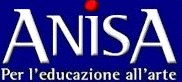 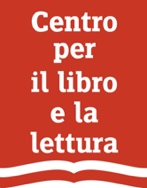        Associazione Nazionale                                                                                                                                                   Insegnanti  di Storia dell’Arte                                            Centro per il libro e la lettura                                               